CRONOGRAMMA / PROGRAMMAZIONE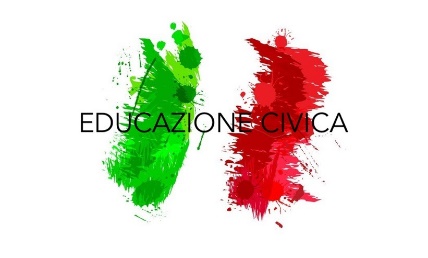 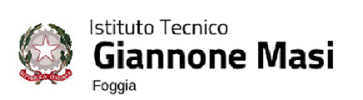 Educazione civica CLASSE: ______________DISCIPLINACONTENUTIATTIVITA’SettOttNov.DicGenFebMarAprMagGiu1STORIALe Regole, la Costituzione, storia dell’Inno e della bandieraOrganizzare la Festa del Tricolore (7 gennaio) e/o altre giornate per commemorare momenti significativi (Giornata nazionale sulla sicurezza il 18 dicembre, Giorno della Memoria per le vittime della Shoah il 22 gennaio, Giornata della Memoria e dell’impegno in ricordo delle vittime innocenti delle mafie il 21 marzo,  ecc.) preparando letture, testi cartacei o digitali, video…XX2ITALIANOLegalitàBullismoOrganizzare la Festa del Tricolore (7 gennaio) e/o altre giornate per commemorare momenti significativi (Giornata nazionale sulla sicurezza il 18 dicembre, Giorno della Memoria per le vittime della Shoah il 22 gennaio, Giornata della Memoria e dell’impegno in ricordo delle vittime innocenti delle mafie il 21 marzo,  ecc.) preparando letture, testi cartacei o digitali, video…3ED. FISICASicurezza stradale (muoversi a piedi e sui mezzi pubblici)Organizzare la Festa del Tricolore (7 gennaio) e/o altre giornate per commemorare momenti significativi (Giornata nazionale sulla sicurezza il 18 dicembre, Giorno della Memoria per le vittime della Shoah il 22 gennaio, Giornata della Memoria e dell’impegno in ricordo delle vittime innocenti delle mafie il 21 marzo,  ecc.) preparando letture, testi cartacei o digitali, video…4RELIGIONEGiornate commemorativeOrganizzare la Festa del Tricolore (7 gennaio) e/o altre giornate per commemorare momenti significativi (Giornata nazionale sulla sicurezza il 18 dicembre, Giorno della Memoria per le vittime della Shoah il 22 gennaio, Giornata della Memoria e dell’impegno in ricordo delle vittime innocenti delle mafie il 21 marzo,  ecc.) preparando letture, testi cartacei o digitali, video…5INFORMATICALa cittadinanza digitaleI vantaggi di InternetLa sicurezza on linePartecipare al progetto “Per un web sicuro”/ “Bullo ti annullo” e/o a campagne di sensibilizzazione 6789101112